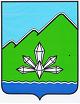 АДМИНИСТРАЦИЯ ДАЛЬНЕГОРСКОГО ГОРОДСКОГО ОКРУГА ПРИМОРСКОГО КРАЯПОСТАНОВЛЕНИЕ30 января 2015 г.                                   г.Дальнегорск                                         № 57-паО внесении изменений в постановление администрации Дальнегорского городского округа от 15.08.2014  № 689-па «О Порядке привлечения экспертов и экспертных организаций в рамках законодательства о контрактной системе в сфере закупок»В соответствии с требованиями Федерального закона от 05.04.2013                  № 44-ФЗ «О контрактной системе в сфере закупок товаров, работ, услуг для обеспечения государственных и муниципальных нужд», руководствуясь Уставом Дальнегорского городского округа, администрация Дальнегорского городского округа  ПОСТАНОВЛЯЕТ: Внести изменения в постановление администрации Дальнегорского городского округа от 15.08.2014 № 689-па «О Порядке привлечения экспертов и экспертных организаций в рамках законодательства о контрактной системе в сфере закупок»:пункт 5.3.3. изложить в следующей редакции: «5.3.3. Для проведения внутренней экспертизы силами Заказчика для проверки предоставленных Поставщиком (Подрядчиком, Исполнителем) результатов, предусмотренных контрактом, отдельного этапа исполнения контракта, в части их соответствия условиям контракта Заказчик в тексте контракта определяет должностное лицо, ответственное за проведение экспертизы результатов контракта, отдельного этапа исполнения контракта, поставленного товара, выполненной работы или оказанной услуги.В случае увольнения вышеуказанного должностного лица распоряжением администрации Дальнегорского городского округа назначается иное должностное лицо, ответственное за проведение экспертизы результатов контракта, отдельного этапа исполнения контракта, поставленного товара, выполненной работы или оказанной услуги».   пункт 5.3.6. изложить в следующей редакции: «5.3.6. Заключение по результатам экспертизы отдельного этапа исполнения контракта, поставленного товара, выполненной работы или оказанной услуги (в случае привлечения Заказчиком для проведения экспертизы отдельного этапа исполнения контракта, поставленного товара, выполненной работы или оказанной услуги экспертов, экспертных организаций) прилагается к Отчету об исполнении контракта и(или) о результатах отдельного этапа исполнения контракта, который формируется должностным лицом контрактной службы, ответственным за предмет закупки (заключение, исполнение контракта) и передается должностному лицу контрактной службу в течение 2 (двух) рабочих дней с даты его формирования для размещения его в единой информационной системе вместе с документом о приемке таких результатов либо иной определенный законодательством Российской Федерации документ».пункт 5.3.7. изложить в следующей редакции: «5.3.7. Для приемки результатов исполнения контракта (отдельного этапа исполнения контракта) Заказчик вправе создать Приемочную комиссию для приемки поставленного товара, выполненной работы, оказанной услуги. Приемочная комиссия создается в составе не менее чем 5 (пяти) человек». Настоящее постановление подлежит размещению на официальном интернет-сайте Дальнегорского городского округа.Контроль исполнения настоящего постановления возложить на первого заместителя главы администрации Дальнегорского городского округа                          В.Н. Колоскова. Глава Дальнегорского городского округа 				                                                          И.В. Сахута